Unit 3 Lesson 14: Día 2 de centrosWU Verdadero o falso: Expresiones en ambos lados (Warm up)Student Task StatementEn cada caso, decide si la afirmación es verdadera o falsa. 
Prepárate para explicar tu razonamiento.
 1 Conozcamos “Acertijos numéricos: Hasta 20”Student Task Statement2 Centros: Momento de escogerStudent Task StatementEscoge un centro.Acertijos numéricos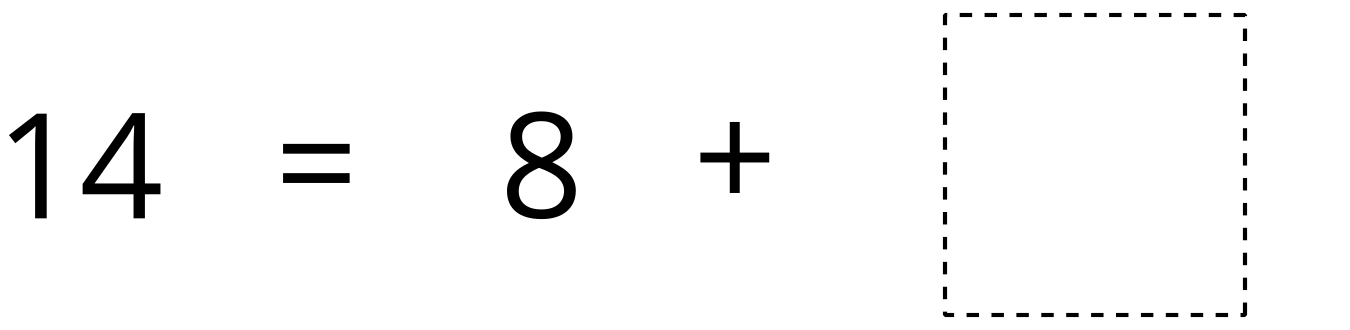 Revuelve y saca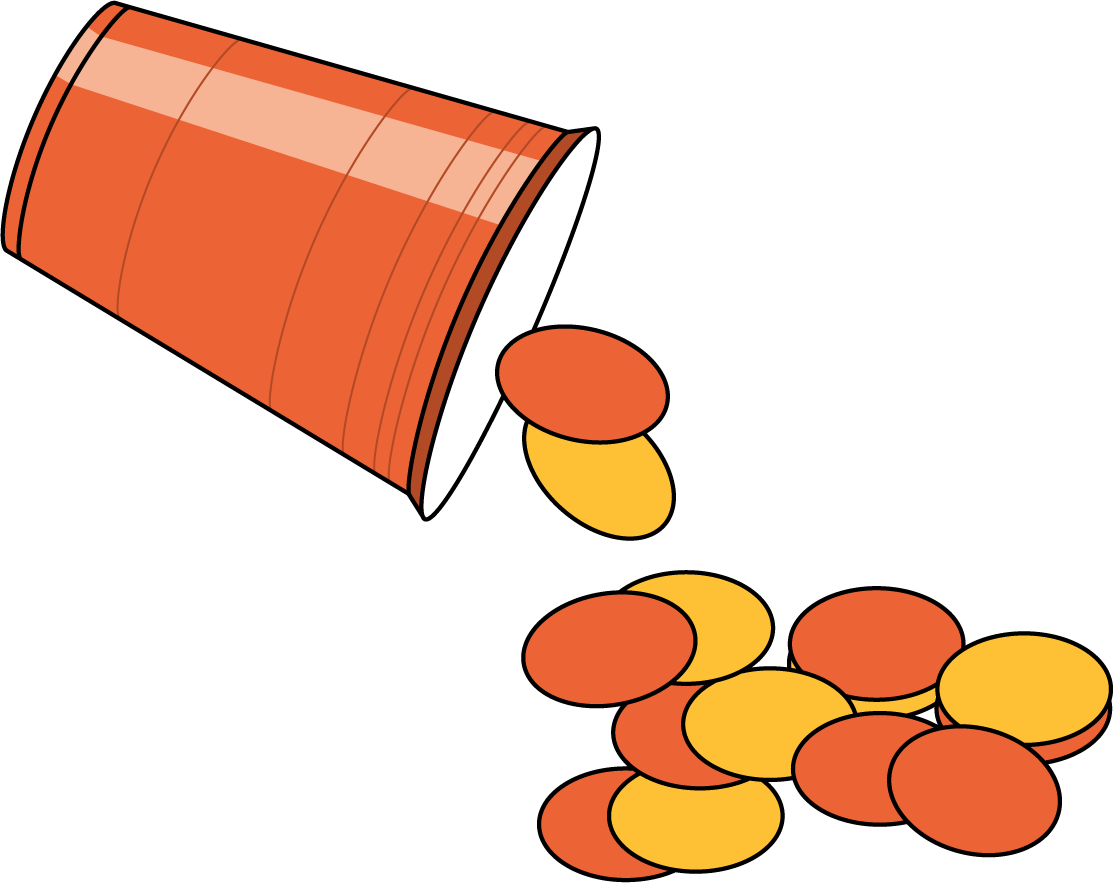 Compara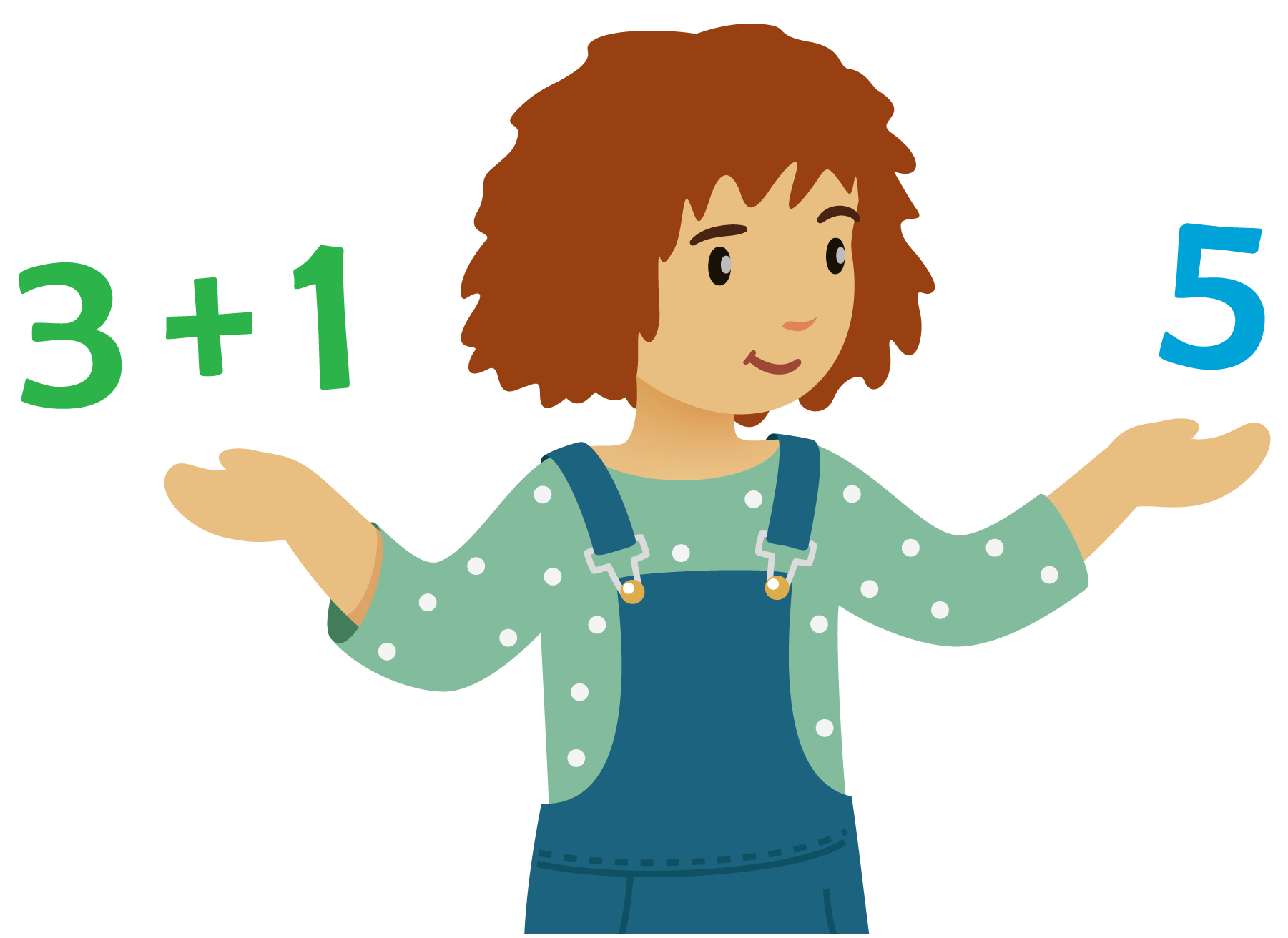 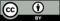 © CC BY 2021 Illustrative Mathematics®